Управление образования города Ростова-на-ДонуПриказ22.03.2021	№ УОПР-161О регистрацииэлектронных заявлений на прием в общеобразовательные учрежденияВо исполнение Федерального закона от 29.12.2012 № 27Э-ФЗ «Об образовании в Российской Федерации», ФЗ от 02.12.2019 № 411-ФЗ «О внесении изменений в статью 54 Семейного кодекса Российской Федерации и статью 67 Федерального закона «Об образовании в Российской Федерации», на основании приказа Министерства просвещения Российской Федерации от 2 сентября 2020 г. № 458 «Об утверждении Порядка приема на обучение по образовательным программам начального общего, основного общего и среднего общего образования», с целью обеспечения публичности и открытости деятельности общеобразовательных учреждений по предоставлению общедоступного бесплатного общего образования, формированию электронного реестра учета детей, нуждающихся в определении в общеобразовательные учрежденияПРИКАЗЫВАЮ:Утвердить Правила регистрации электронных заявлений о приеме в общеобразовательные учреждения (Приложение №1).Начальникам районных отделов образования назначить специалиста отдела образования, ответственного за информирование и консультирование по вопросам электронной записи с 1 -ого по 11 -й классы общеобразовательных учреждений.Руководителям	общеобразовательных учреждений:Обеспечить	информирование родительской	общественностио регистрации электронных заявлений о приеме в общеобразовательные учреждения.Обеспечить	консультирование родительской	общественностипо вопросам регистрации электронных заявлений о приеме в общеобразовательные учреждения.Назначить ответственного по общеобразовательному учреждению за работу электронной записи.Обеспечить внесение данных ребёнка в электронный реестр в случае обращения родителей (законных представителей) в общеобразовательное учреждение (учитывая ФЗ «О внесении изменений в статью 54 Семейного кодекса Российской Федерации и статью 67 Федерального закона «Об образовании в Российской Федерации»).Барашеву А.Х., директору МАУ города Ростова-на-Дону «Информационно-методический центр образования»:Обеспечить	информационно-методическое	сопровождениеспециалистов районных отделов образования, общеобразовательных учреждений по вопросам электронной записи в общеобразовательные учреждения;Организовать:-мониторинг электронной записи в общеобразовательные учреждения.-техническое обслуживание электронной записи в общеобразовательные учреждения.-информирование СМИ о ведении электронной записи в общеобразовательные учреждения.Приказ Управления образования города Ростова-на-Дону от 27.01.2020 № УОПР-41 «О регистрации электронных заявлений на прием в общеобразовательные учреждения» считать утратившим силу.Контроль исполнения настоящего приказа возложить на заместителя начальника - начальника отдела общего образования Управления образования города Ростова-на-Дону Распевалову М.В.Начальник Управления образования города Ростова-на-Дону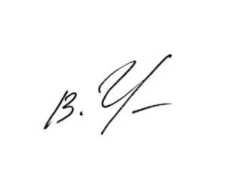 Барашев Андрей Хугасович +7 (863) 240-81-24Приложение № 1 к приказу Управления образования города Ростова-на-Дону от .2021 № УОПР-Правиларегистрации электронных заявлений на прием в общеобразовательные учрежденияПравила регистрации электронных заявлений о приеме детей в 1-е по 11-й классы общеобразовательных учреждений, имеющих лицензию на ведение образовательной деятельности по основным общеобразовательным программам, для обучения с 01 сентября следующего учебного года (далее - Правила), разработаны в целях соблюдения прав детей на общедоступное и бесплатное начальное общее, основное общее и среднее общее образование, а также максимального учета пожеланий родителей (законных представителей) по обеспечению территориальной доступности общеобразовательных учреждений (далее - Учреждения) и определяют порядок регистрации	электронных	заявлений о приеме детей в	1 -е по	11-й классы дляобучения	с	01 сентября	следующего учебного года.	В качестве заявителейв настоящих Правилах понимаются родители (законные представители) учащегося.1. Общие положенияРегистрация	электронных заявлений	о	приеме детейв общеобразовательные учреждения для обучения с 01 сентября следующего учебного года (далее - заявления) проводится в период с 1 апреля по 5 сентября текущего календарного года.Регистрация	электронных заявлений	о	приеме детейв общеобразовательные учреждения осуществляется через:-сайт http://school-go.ru/;-сайт Управления образования города Ростова-на-Дону: https://uobr.rostov- gorod.ru (Деятельность - Общее образование - Электронные сервисы - Запись детей в 1-11 классы);-в общеобразовательном учреждении.Порядок заполнения электронного заявленияПри подаче заявления родителям (законным представителям) самостоятельно необходимо:войти на сервис записи детей в общеобразовательные учреждения предложенными способами настоящих правил п.1.2;ввести логин и пароль от Портала государственных услуг Российской Федерации (далее - Портал) (если родитель (законный представитель) не зарегистрирован на Портале, необходимо пройти регистрацию);заполнить заявление в соответствии с алгоритмом;заполнить данные о заявителе;проверить правильность заполнения;при успешной регистрации заявитель получает уведомление на электронный адрес, указанный при регистрации родителями (законными представителями)В случае подачи заявления в общеобразовательное учреждение родителям (законным представителям), необходимо:обратиться лично в общеобразовательное учреждение с необходимым пакетом документов, предусмотренным действующим законодательством;Ответственный оператор общеобразовательного учреждения:регистрирует электронную заявку в образовательном учреждении;совместно с заявителем осуществляют проверку внесенных данных.При успешной регистрации заявитель получает уведомление.Оформление документовПосле проверки и подтверждения введенной информации автоматически на электронный адрес родителя (законного представителя) приходит уведомление о том, что заявление о приеме в школу на следующий учебный год подготовлено к передаче в общеобразовательное учреждение с указанием номера заявления.В личном кабинете родитель (законный представитель) может просмотреть свою заявку (если регистрация заявления происходила лично заявителем).Заявка родителя (законного представителя) автоматически направляется в личный кабинет указанного общеобразовательного учреждения.Ответственный оператор общеобразовательного учреждения рассматривает все поданые заявки в течение 3-х рабочих дней и присваивает возможные статусы («Подано. Заявка находится на рассмотрении», «Заявка будет рассмотрена с 1 июля», «Заявка одобрена школой», «Заявка отклонена»).После присвоения общеобразовательным учреждением статуса «Подано.Заявка находится на рассмотрении» в адрес заявителя поступает уведомление, в котором содержится приглашение родителя (законного представителя) в течение 10 рабочих дней явиться в общеобразовательное учреждение с полным пакетом документов. С графиком приема документов родитель (законный представитель) может ознакомиться на сайте общеобразовательного учреждения. Если заявитель не явился в течение	10	рабочих	дней	в	общеобразовательное	учреждениестатус заявки меняется автоматически на «Заявитель не явился в школу». Регистрация родителем (законным представителем) осуществляется заново.Руководитель общеобразовательного учреждения производит зачисление в списочный состав общеобразовательного учреждения в течение 7 дней послеприема документов. На каждого ребенка, зачисленного в общеобразовательное учреждение, заводится личное дело, в котором хранятся все документы.